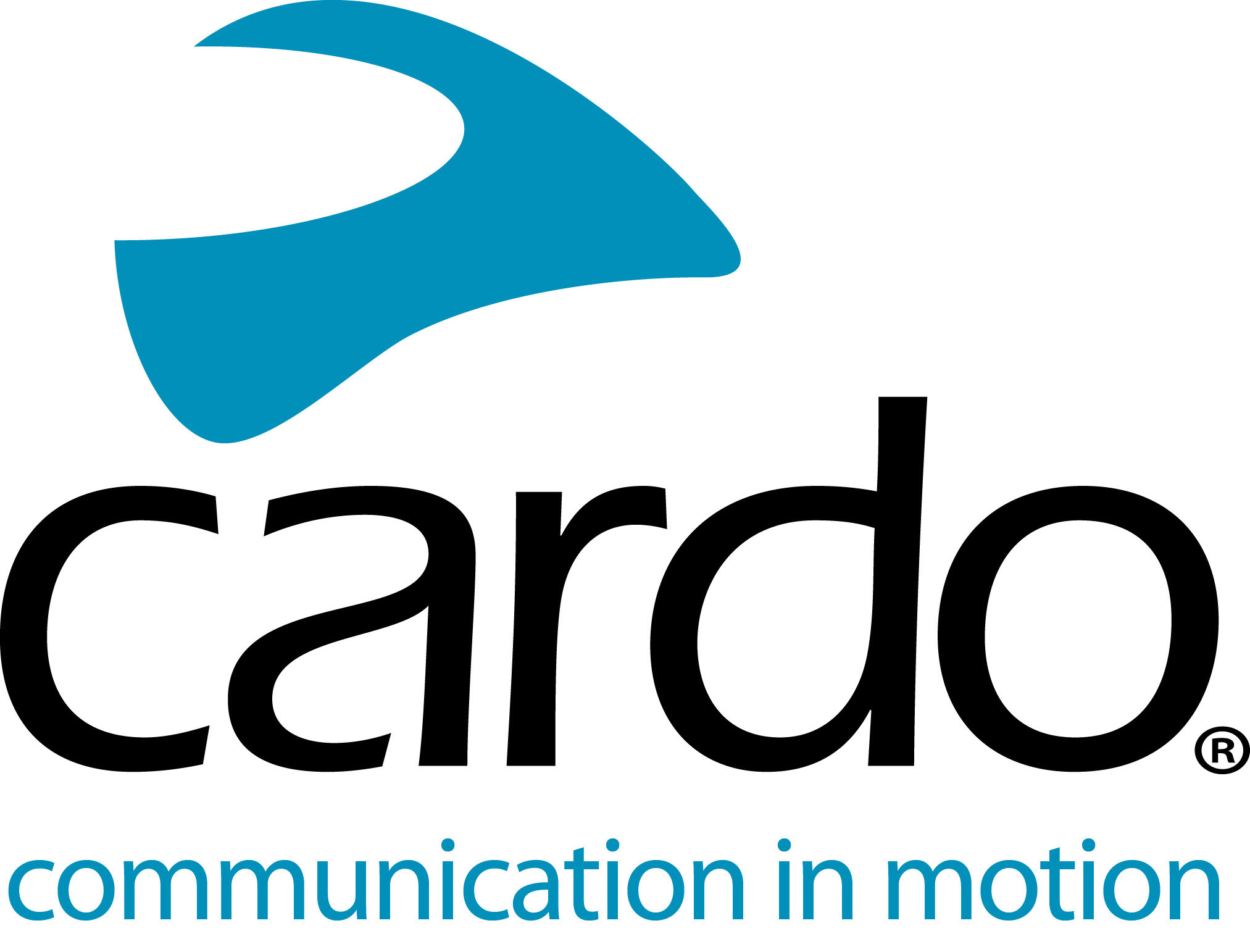 Cardo Systems anuncia el nombramiento de nuevos miembros del equipo en la reestructuración de la organización de ventas de EMEA.Cardo Systems, líder mundial en sistemas de comunicación para motociclistas, ha anunciado una amplia reestructuración de la organización de EMEA que incluye el nombramiento de Francesco Cognetti y Christoph Strucken. Además, Daan Henderickx, que cuenta con más de 25 años de valiosa experiencia en el sector de las telecomunicaciones, ombrado para encabezar y dirigir la región de EMEA."La reestructuración es imprescindible para el crecimiento continuo de la marca Cardo y la infraestructura de ventas en EMEA. Confío en el liderazgo de Daan, en su impresionante trayectoria profesional y en su empuje para liderar el equipo y lograr resultados exitosos", dijo Jonathan Yanai (VP Global Sales). "Los nuevos nombramientos al ya sólido equipo de EMEA de Marco Schinkel (Director de Ventas para el Norte, Oeste y Este de Europa) y María Eugenia Peréz (Directora de Ventas para el Sur de Europa y Oriente Medio) proporcionarán un apoyo y servicio de calidad a nuestros distribuidores y clientes", añadió Jonathan Yanai.Daan Henderickx (Director de Ventas, EMEA) comenzó su carrera dentro de la industria de las telecomunicaciones, destacando en su carrera el haber sido fundamental para el crecimiento y el éxito global de TomTom. Tras haber ocupado varios puestos de ventas y marketing en la marca de tecnología de consumo, Daan ha declarado: "Estoy super encantado de emprender una nueva aventura en Cardo y de contribuir a su ambicioso proyecto. Soy un coach ambicioso al que le encanta el trabajo en equipo y la creatividad y siempre voy más allá en cada situación. Definir estrategias de éxito y superar objetivos es lo que me motiva cada día". Francesco Cognetti (Country Manager para Italia y los Balcanes) será el responsable de impulsar los resultados exitosos en sus regiones y se une al equipo de Cardo aportando una sólida experiencia en diversos puestos dentro de  la industria de la motocicleta como GIVI y Hevik. "Estoy súper emocionado de unirme a la marca que inventó una nueva forma de comunicarse mientras se conduce y que es líder absoluto en el desarrollo de nuevas tecnologías y soluciones. Estaba buscando una nueva aventura en la industria de la motocicleta y creo que he encontrado la perfecta en uno de los mercados de mayor crecimiento. Pondré todo mi empeño y experiencia para maximizar los resultados en las regiones que gestionaré", añadió Francesco Cognetti.Christoph Strucken (Country Manager para la región DACH) aporta una amplia experiencia en el sector de las tecnologías de la información y la electrónica de consumo, habiendo ocupado diversos puestos de ventas en Apple y Logitech. Su función más reciente consistió en posicionar con éxito a TomTom como líder del mercado de la navegación para motocicletas en la región DACH. "Estoy emocionado y encantado de tener la oportunidad de aportar mi experiencia y conocimientos a un líder del sector tan dinámico como Cardo Systems. Como ávido motociclista y entusiasta de las actividades al aire libre, tengo la oportunidad única en Cardo Systems de combinar mis pasiones personales con mis experiencias y conocimientos profesionales", añadió Christoph Strucken.Para más información sobre Cardo Systems en www.cardosystems.com o síganos en Facebook, Twitter, Instagram y Youtube.Acerca de CardoCardo Systems está especializada en el diseño, el desarrollo, la fabricación y la venta de sistemas de comunicación y entretenimiento inalámbricos de última generación para motociclistas. Desde su creación en 2004, Cardo ha sido pionera en la gran mayoría de las innovaciones de los sistemas de comunicación Bluetooth para motocicletas. Los productos de la empresa, que ya están disponibles en más de 100 países, son los principales dispositivos de comunicación del mundo para la industria de la motocicleta.